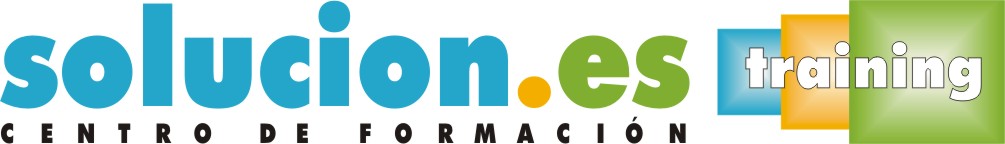  Curso On LineLingua. Francés C1Objetivos:FLE Vert es un completo curso de francés online, en el que se trabajan activamente las destrezas de la lengua: expresión y compresión tanto oral como escrita, siguiendo una metodología amena y esencialmente comunicativa y empleando las tecnologías más recientes.Ha sido desarrollado por profesores experimentados para llevar a los alumnos por unos contenidos y actividades originales y variadas a través de audios, vídeos, y consejos practicos para que la experiencia del usuario sea más amena y más interactiva a lo largo del curso.Los contenidos están adaptados a la descripción del Marco Común Europeo de Referencia para las Lenguas.Temario:C1 01L'automédicationSe soigner sans médecin (Video)Les mots de la santé Groupes de conjugaison et participes présent Chez le médecinC1 02 Écologie et environnementÉcologie et environnement Indicatif/SubjonctifCompréhension Écrite (CE)Débat : La pollutionC1 03 Chirurgie(Vidéo) la chirurgie esthètique (CO) lexique : médecine / spécialisations médicales / infinitif, participe passé etnominalisation / expressions avec "coeur" / expressions argumentativesLa beauté à coups de bistouri (CE)DÉBAT : Chirurgie réparatrice ou pas ?(préparation orale)C1 04 AffairesCLfr : l'art de mener une réunion (CO)FOS : Lettres à compléterÉthique dans les affaires / Étude d'un marché / Prospecter de nouveaux clients (CE)ExercicesC1 05 InternetCLfr : Wi-Fi, nouveau monde sans filVocabulaire Internet,Polysémie et les nouvelles technologiesCompréhension Orale (CO) : Internet et les écrivainsDébat : TICE et ÉducationC1 06 Icônes culturellesL'apéroLe bricolageComparaisonDébat : Les jeunes et la fête ; Pour ou contre l'apéro géant (prendre position, exprimer et nuancer une opinion, hésiter à l'oral, interviewer ses camarades sur ce sujet de débat).C1 07 GénérationsÉcrire mieux en écrivant plus / Parler sur les manies et les tocsBD tâches ménagèresDistinction c'est/il estLa recherche d'un logementLa tension des consonnesC1 08 GastronomieViande ? Non merci (video)Les céréales, les fruits et les légumes (lexique et expressions)La consommation des Français (audio)Enquête sur vos habitudes alimentaires (écrit)Débat : Le diabète : la maladie des pays richesC1 09 Débattre 1 Développer un point de vue sur un sujet d'actualité et défendre son avis, sont deux compétences que vous devez être capable de mettre en oeuvre en ce niveau C1.En réalisant ces exercices, vous allez être capable de vous préparer pour un débat. N'oubliez pas les bonnes attitudes à adopter pour participer à un débat :- écouter et répondre aux questions posées par votre interlocuteur ;- citer vos sources ;- être ferme dans vos interventions ;- être courtois ;- prendre des notes.